Nickelsville Georgetown Community Advisory CommitteeCAC Member Reports:Barbara Hill introduced Georgetown neighbor and visitor Laura Wright.  Laura presented an opportunity for the village to participate in a Super 8 Film project via a Small Sparks grant she has secured to focus on the diverse Duwamish Valley community. Other groups being approached are Opportunity Skyway and Duwamish Valley Youth Corps.  It would entail January recruiting of participants, Feb-April classes, instruction and completion, May screening.  Possible to have fees met by scholarship and the timeline to complete moved up due to the pending tenure of the village.  See attachment for details.  Laura also informed the council and villagers of The Mini Mart Park project at Ellis and Warsaw.  The park will serve as a community meeting space, environmental green space, art space and more.  The project would welcome input from the village. For more info and ways to get involved go to: www.minimartcitypark.com/contact-us/Barbara mentioned the completion of the food drive hosted by All City Coffee.  The Georgetown Community Council and Gtown Merchants Assoc. are hosting a post-holiday party at The Stables on January 9th, 6PM.  Donations of food and warm clothes for the village will be collected there as well. Peter St John gave an update on the survey regarding the future of the NGV.  At the last GCC Peter gave an update about the permit ending in March 2019 and our CAC plan to survey the community to find out what the neighborhood would like us to propose, if anything, to the city regarding extending the village’s tenure in Gtown.  Peter presented the draft to the CAC for input.  Next steps will be to broadcast the survey through the various Gtown community FB sites, Yahoo group, Nextdoor Georgetown, etc. Early January the feedback will be compiled in order to present the findings at the January CAC for further action (i.e. a letter of support for extending the permit) if warranted. Operations ReportCurrent Occupancy: 50 adults, 31 males, 19 females, 3 children, 21 pets3 move outs: 1 F got housing in Tacoma, 1 F w/ 5 kids reunited w/ banned husband and moved to another village, 1 F ‘s estranged husband returned and got her.Now a total of 40 houses.  The 8 new houses (that replaced the temporary M/F tents) and office for Case Manager all completed, electrical done.No bars this month.  2 -  911 calls: 1 problem visitor, 1 resident fell and EMT’s cameNew tile has been added to Shower 2 now.Partial kitchen tent collapse due to rain.Big camp clean up happening this month.Vietnam Friendship Assoc. provided a Thanksgiving meal and donations of food, clothes and blankets.Melinda Nichols, LIHI volunteer and David Cunningham, methodology expert met with NGV residents at SCCC and are working together to create an Operations Manual for the village.  This can serve to help other villages replicate and with their startup and day to day ops.Holiday party at SCCC Wednesday Dec 19, 5-8pmHomeless Pets of Seattle visited giving flea dips, nail clips.  Will start coming 1xmonth and offer spay/neuter/shots111 homeless deaths to date this year due to violence, illness, increased shootings.  A big reason why villagers are so grateful to have a safe place to be.A walk to raise awareness of homeless deaths will take place at sunset Dec 21 starting at Victor Steinbrueck Park in the PP Market and ending at Westlake ParkProgress / Case Management Report:No Case Manager at meetingSPD Report:No report providedPublic Comment/Questions: NoneNext Meeting:Tuesday, January 8, 2019, 4:00pm, St. Vincent de Paul Conference RoomAdjournment: 5:00PM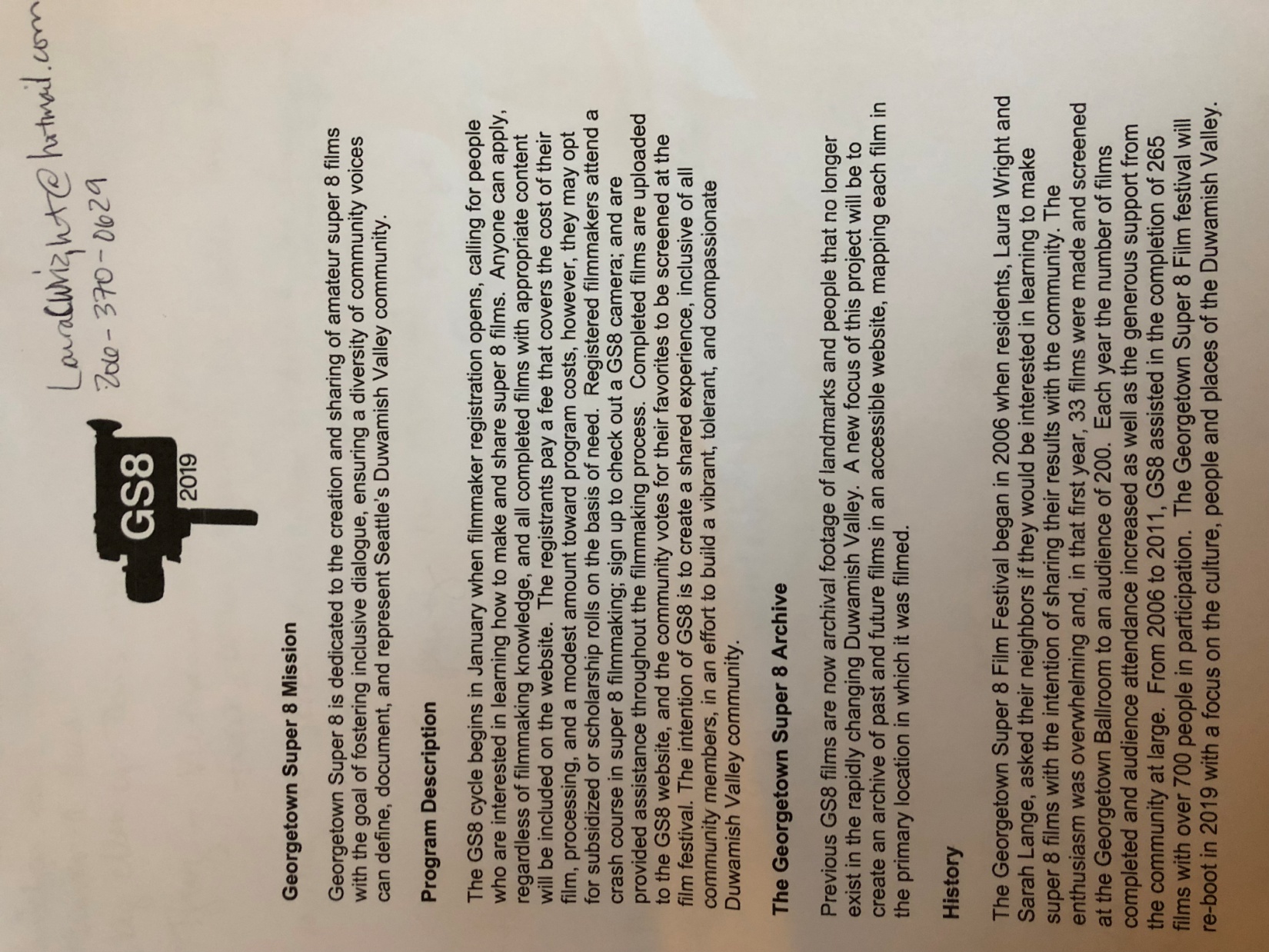 CAC NameNickelsville GeorgetownDate12/11/2018Meeting LocationSt. Vincent De Paul Conference Room, GeorgetownCall to Order (time)4:00pmCAC Members in AttendanceErik Maus, Barbara Hill, Bill Oliver, Peter St. John,Permitted Encampment Members in AttendanceMary Brown, Lorraine Hoover, Hattie RhodesOperator Representatives in AttendanceScott Morrow (Nickelsville)City of Seattle Staff in AttendanceTom Van BronkhorstRecorder/Note TakerBarbara HillPrevious Meeting Notes Approved (No or Yes/Date)Yes / November, 25Previous Meeting Notes Posted (No or Yes/Date)Yes / November 25